SHIJIN Email: shijin.383133@2freemail.com 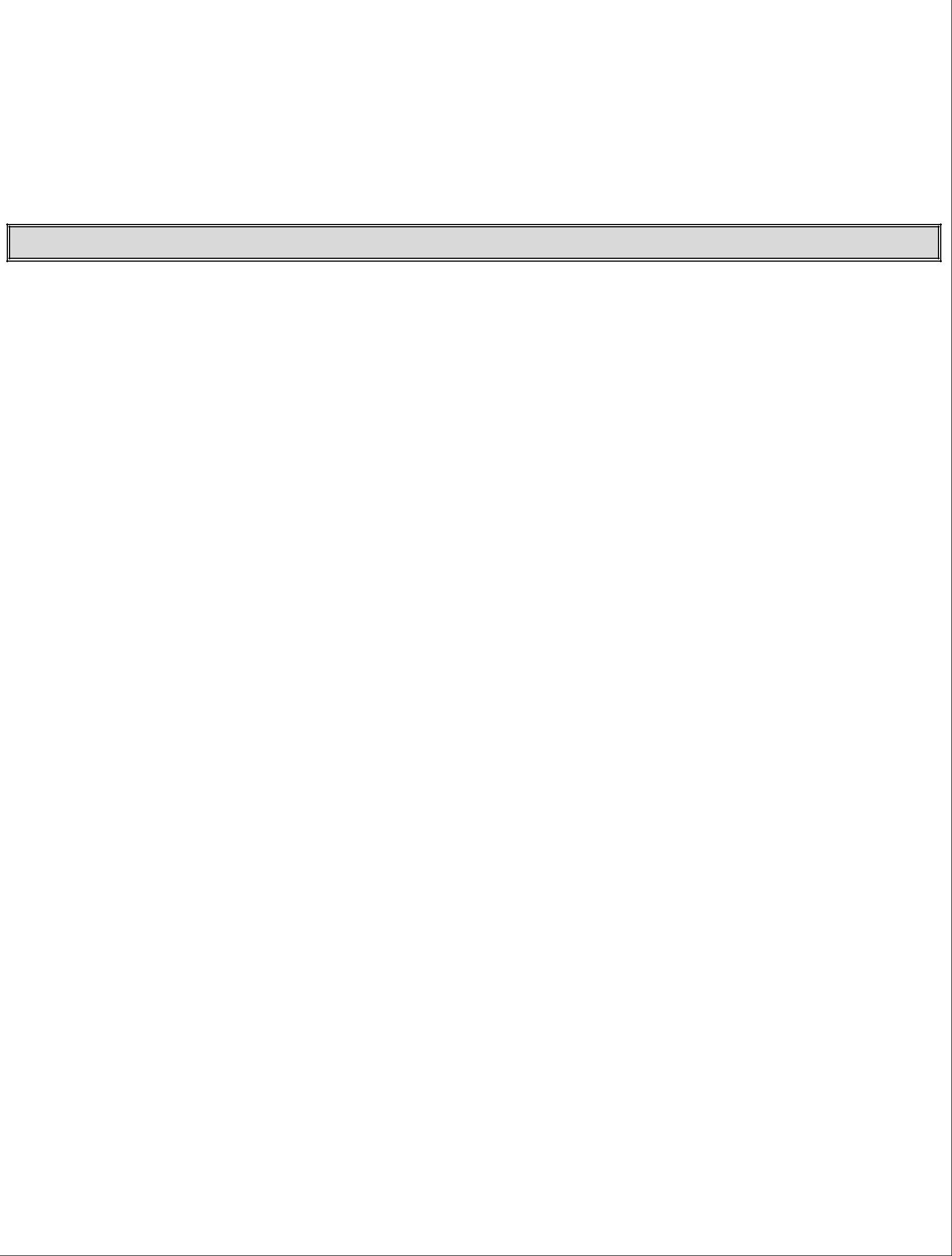 CAREER OBJECTIVETo work in an organization where I can implement and enhance my technical, analytical and interpersonal skills across Electrical, Electronics, Technical support, Security systems and Instrumentation areas of the organization and also to learn various aspects of the subject in the process.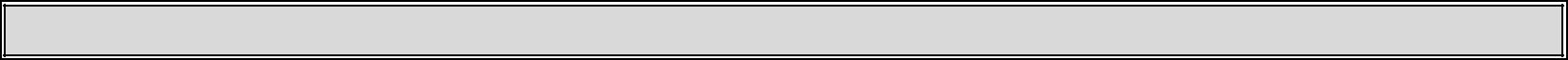 WORK EXPERIENCERahul Manufacturing LTD Kerala, IndiaPosition: Production & Sales EngineerPeriod: June 2017 – July 2018Key ResponsibilitiesWorking with existing customers to help them get the most out of the products they have bought.Reviewing customer drawings, plans and other documents in order to prepare detailed technical proposal for them.Demonstrating products, services and solutions to potential clients.Provide customers with both pre-sale and post-sale technical engineering and implementation support.Check quantity and quality of products before delivery.Communicating with sales representative and sales management on a daily basis.Maintaining professional working contact with key suppliers and third parties.Negotiating tender, contract terms and conditions.ACADEMIC QUALIFICATIONSBachelor of Engineering in Electronics and Communication Engineering from Indian Institution of Engineering, New Delhi, India (2017)Plus Two from Board of Higher Secondary Education (2013)SSLC from Board of education, Kerala, India (2011)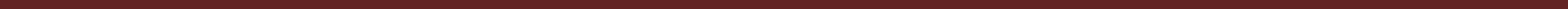 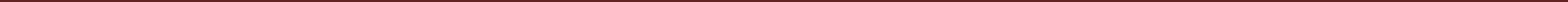 TECHNICAL SKILLS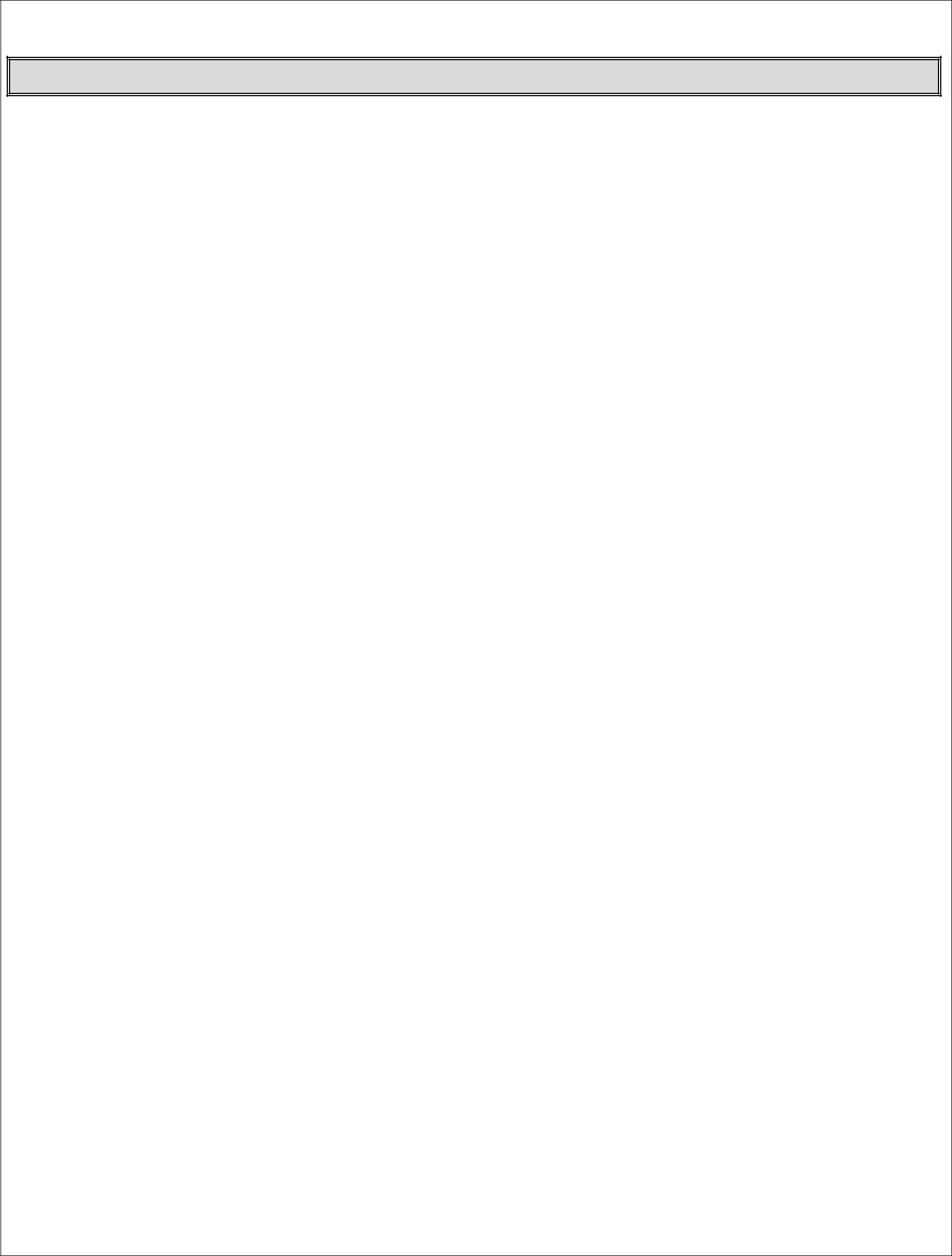 Diploma in NDT QA/QC & PipingOperating Systems :Windows XP,10Microsoft Tools: MS Office Suite 2010 (MS PowerPoint, MS Excel , MS Word)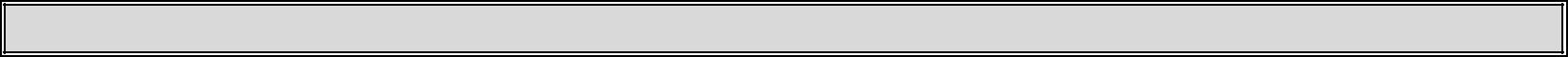 PERSONAL DETAILS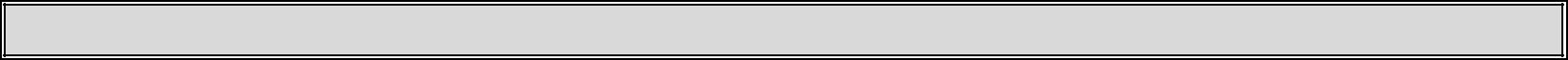 PERSONAL STRENGTHSExcellent Communication SkillsGood interpersonal skillsEffective planning and multitaskingResult oriented and target drivenSelf-motivated, proactive & hardworkingDECLARATION : I hereby declare that the above furnished information is true to the best of my knowledge and belief. I am confident that, with my excellent analytical and communicative skills, I would be able to contribute significantly.SHIJIN Date of Birth:02/10/1995Marital Status:SingleNationality:IndianLanguages:English, MalayalamVisa:Transferable VisaJoining Date:Can Join IMMEDIATELY